  1.  Check service information for the exact procedure to follow to remove, inspect, and 	     install struts and bushings.  Describe the recommended steps.		_____________________________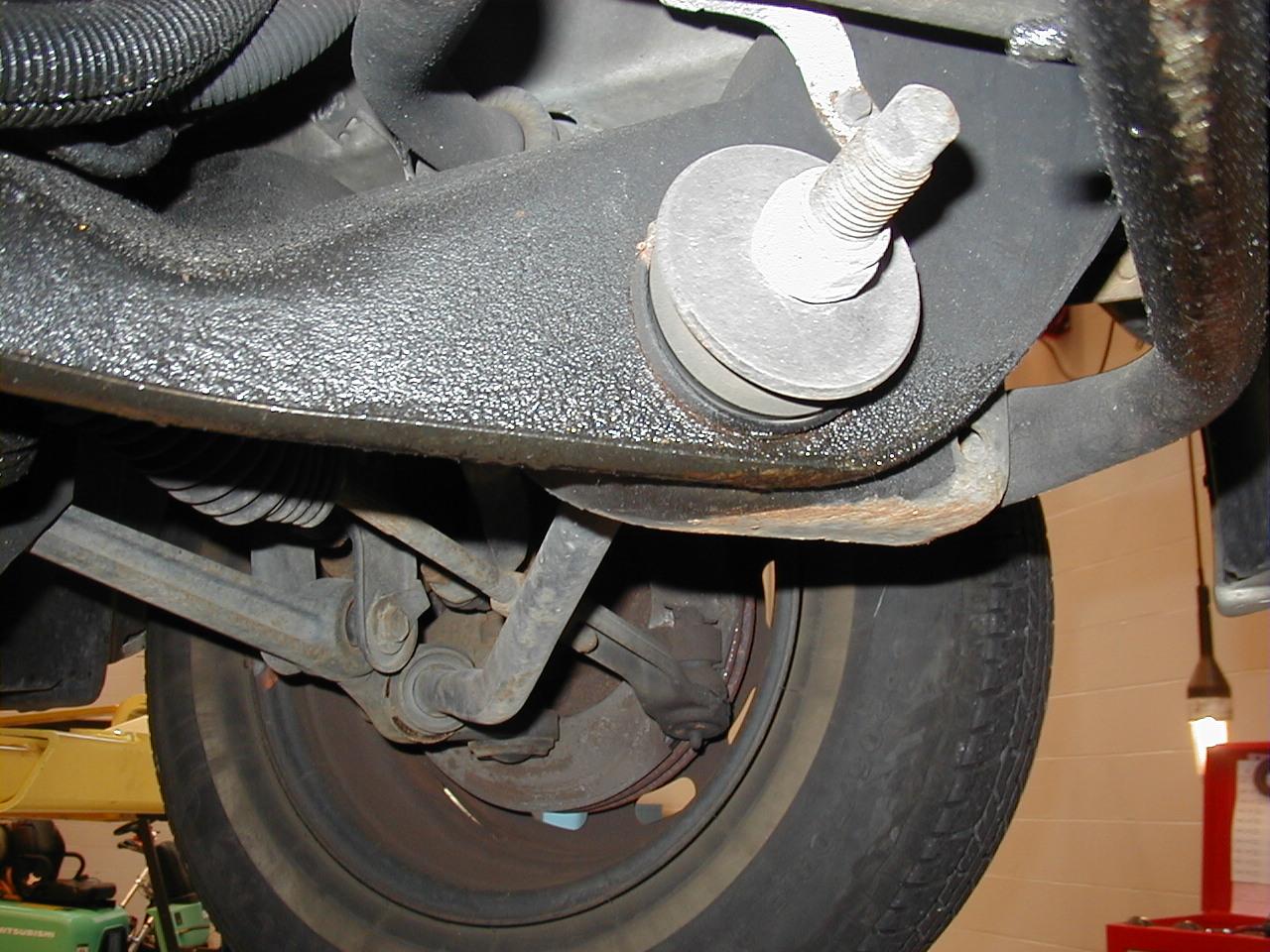 		_____________________________		_____________________________		_____________________________		_____________________________		_____________________________		_____________________________  2.  Check service information for the exact procedures to follow to remove, inspect, and 	     install stabilizer bar bushings.  Describe the recommended steps.		__________________________________________________________________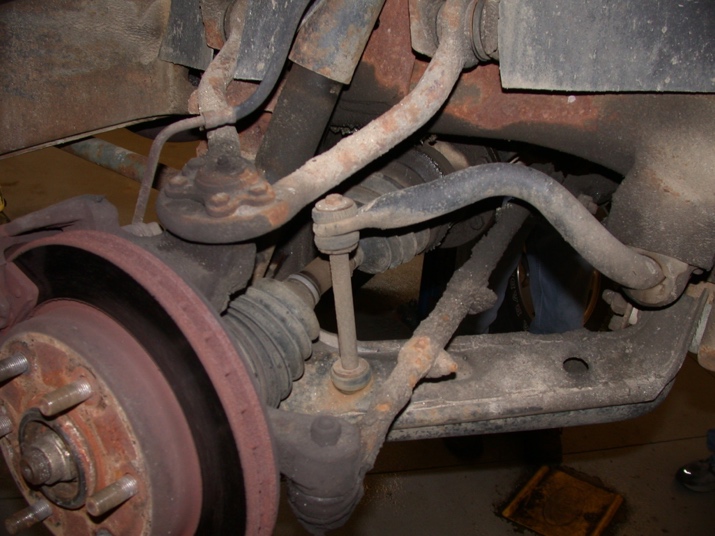 		__________________________________________________________________